Адрес: 399770, г. Елец, Липецкая обл., ул. Коммунаров, д.28, 1. Контактный телефон: +7(47467) 6-02-37; 2-21-84.Адрес электронной почты:elmusfak@mail.ru;http://www.elsu.ru.ИНФОРМАЦИОННОЕ ПИСЬМОУважаемые коллеги!Приглашаем Вас принять участие                                                                    во Всероссийской научно-практической конференции:«Музыкальное образование: история и современность»5 октября 2018 годаФГБОУ ВО «Елецкий государственный университет им. И.А. Бунина», Институт истории и культуры, кафедра музыкального образования приглашают Вас принять участие в научно-практической конференции «Музыкальное образование: история и современность». В ходе конференции планируется обсуждение актуальных вопросов современного музыкального образования (в системе дополнительного образования, общеобразовательных школ, дошкольных образовательных учреждений, в среднем профессиональном и высшем образовании, а также в системе переподготовки и курсов повышения квалификации педагогов-музыкантов).Цель конференции – обобщение и анализ современного педагогического опыта в области музыкального образования и воспитания.Основные направления работы конференции:- Эстетические, методологические и теоретические проблемы современного музыкального образования.- Музыкальное образование в исторической ретроспективе: истоки, этапы становления и развития, традиции.- Перспективы развития многоступенчатой системы музыкального образования в современной России.Порядок работы конференцииПленарное заседание. Работа секций:Эстетические проблемы музыкального образования.Философско-исторические аспекты музыкального образования.Современные тенденции развития музыкального образования.Тематика конференции не ограничивается предложенным перечнем вопросов и может быть дополнена. Темы секционных заседаний формируются по мере предоставления заявок. Оргкомитет оставляет за собой право отклонить предоставленные материалы в случае несоответствия их тематике конференции и предъявляемым требованиям по оформлению публикаций, а также в связи с наличием некорректных заимствований. Представленные статьи должны быть тщательно отредактированы. Тексты статей не рецензируются и не возвращаются.По итогам конференции будет издан сборник научных трудов.  Сборник научных трудов будет включен в Российский индекс научного цитирования (РИНЦ). Условия и порядок оформления участия:Для участия в конференции необходимо до 25 сентября 2018 года на электронный адрес оргкомитета - elmusfak@mail.ru (тема конференция, конференция «Музыкальное образование») направить заявку на участие в конференции по прилагаемой форме (файл «Фамилия. Заявка. 2018doc»), (форма заявки Приложение 1).Требования к оформлению публикаций.Оргкомитет конференции принимает к рассмотрению статьи объемом     от 5 до 10 страниц. Текстовый редактор – Microsoft Word.Формат – А4.Поля – верхнее, нижнее – по 2 см; левое – 3 см; правое –1,5 см.Шрифт – Times New Roman Размер шрифта – 14.Межстрочный интервал – 1,5.Абзацный отступ – 1,25.Ориентация – книжная, без простановки страниц, без переносов.Редактор формул – пакет Microsoft Office.Графики, таблицы и рисунки – черно-белые, без цветной заливки.Название статьи – по центру, заглавными буквами, жирным шрифтом. Фамилия, имя, отчество автора (ов) –  по центру, строчными буквами.Полное название представляемой организации – по центру, строчными буквами.Аннотация статьи – на русском языке, курсивом, содержит характеристику основной темы, цели работы и ее результаты. Ключевые слова и фразы – курсивом, не менее 5-7 слов.Текст статьи – выравнивание по ширине.Ссылки в тексте оформляются по следующему образцу: [1, с. 195].Список литературы оформляется в алфавитном порядке в соответствии с ГОСТ Р 7.0.5-2008. Образец оформления статьи (Приложение №2)Стоимость публикации – 200 руб. за одну страницу. Оплата осуществляется после того, как автор получит от оргкомитета на свой электронный адрес письмо с подтверждением «Материалы приняты к публикации». Сканированная копия платежного документа высылается на электронный адрес оргкомитета. Реквизиты для перечисления организационного взноса (Приложение №3). Количество статей, принимаемых к публикации от одного автора, не ограничено.По желанию автор может дополнительно приобрести любое количество печатных экземпляров сборника (350 руб.) за экземпляр (без учета пересылки по России).Оргкомитет оставляет за собой право отклонить материалы, не отвечающие тематике конференции, выполненные с нарушением требований к публикации.Вниманию авторов!Материалы, оформленные с нарушением указанных правил или поступившие после указанного срока, не публикуются  и не возвращаются.Приложение 1Заявкана участие во Всероссийской научно-практической конференции«Музыкальное образование: история и современность»Приложение №2Образец оформления статьиСОВРЕМЕННЫЕ ПОДХОДЫ К ХУДОЖЕСТВЕННОМУ ОБРАЗОВАНИЮ ДЕТЕЙ И МОЛОДЕЖИО.В. Тулинова Елецкий государственный университет им. И.А. Бунина	Аннотация: в статье автор рассматривает проблемы развития художественного образования в России, выявляет его главные функции, значение в развитии личности будущих граждан страны, предлагает новые подходы к художественному образованию и способы его получения.Ключевые слова: художественное образование, воспитание личности, педагогика искусства, современные подходы в образовании.Текст статьи…Как почти и сто лет назад, искусство в жизни современного человека рассматривается в целом как «способ выражения мысли, равноценный слову и письму, как всемирный, всем доступный язык образов» …[1, с. 195].Список литературыКраснова, Т.В. Начальная летопись Елецкой земли: филологическая реконструкция / Т. В. Краснова. – Курск: Изд-во КГМУ, 2011. – 338 с.Примечание: Убедительная просьба к авторам точно выполнить указанные требования, что облегчит подготовку материалов и их своевременную печать.Приложение №3Платежные реквизиты для перечисления организационного взносаФедеральное государственное бюджетное образовательное учреждение высшего образования «Елецкий государственный университет                                       им. И.А. Бунина» 399770, г. Елец, Липецкая область, ул. Коммунаров, д.28, 1Руководитель: ректор — Герасимова Евгения НиколаевнаИНН 4821004595КПП 482101001КБК 00000000000000000130 (доходы от оказания платных услуг (работ))УФК по Липецкой области (ЕГУ им. И.А. Бунина, л/с 20466Х13800)р/с 40501810800002000001 в ОТДЕЛЕНИИ ЛИПЕЦК Г. ЛИПЕЦКБИК 044206001ОКОНХ 92110ОКПО 02079537ОКТМО 42715000Назначение платежа: за участие в конференции «Музыкальное образование: история и современность» (кафедра музыкального образования).Министерство науки и высшего образования РФФедеральное государственное бюджетное образовательное учреждение Министерство науки и высшего образования РФФедеральное государственное бюджетное образовательное учреждение высшего образования«Елецкий государственный университетим. И.А. Бунина»,Институт истории и культурыкафедра музыкального образования1.ФИО (полностью)2.Место работы или учебы (полное название организации)3.Ученое звание, ученая степень, должность/кафедра4.Соавторы если есть(ФИО полностью, ученое звание, ученая степень, должность/кафедра)5.Форма участия: очная / заочная 6.E-mail7.Контактный телефон8.Тема статьи (доклада)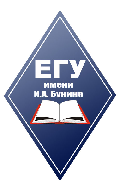 